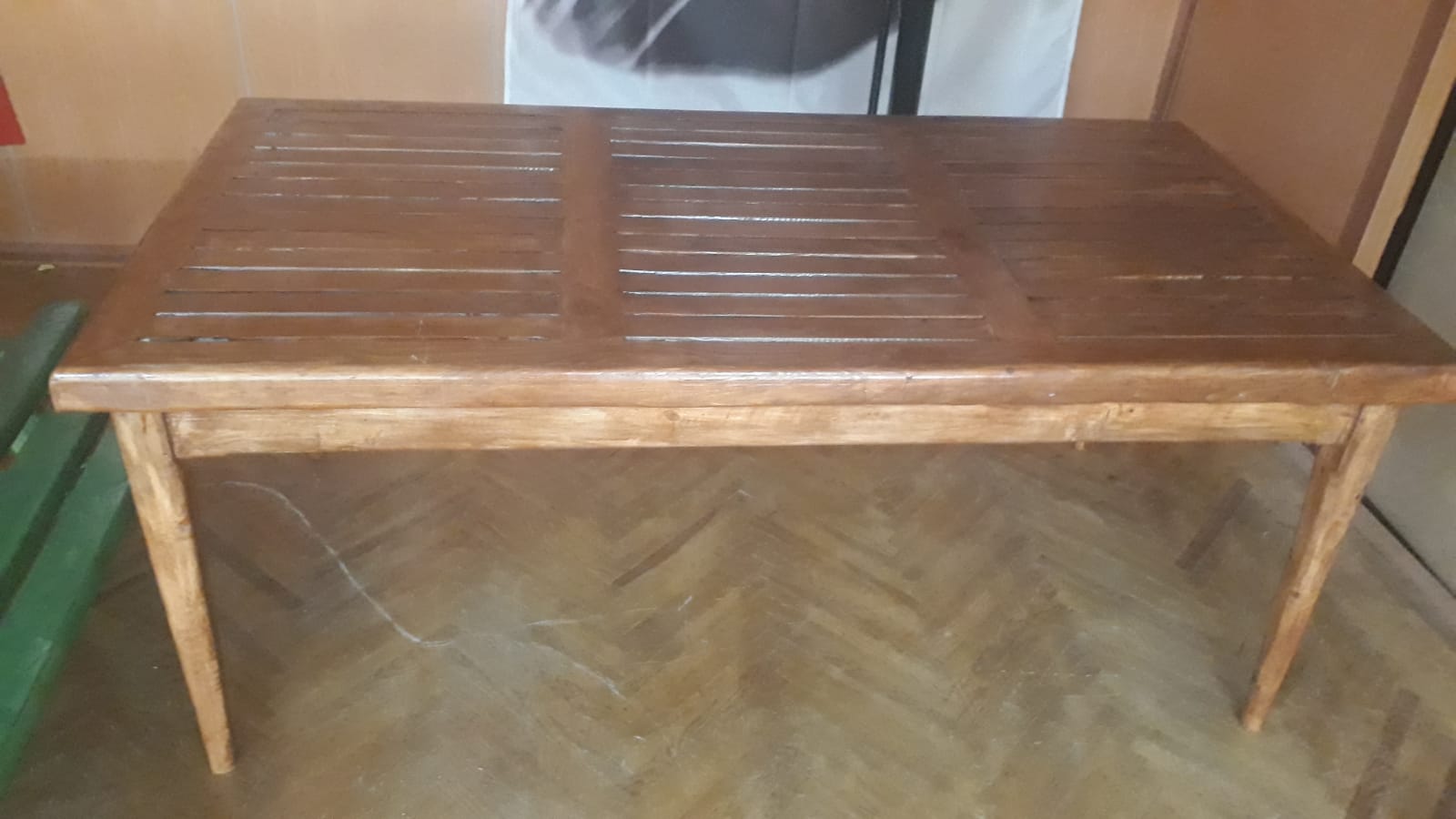 8 kişilik bahçe mobilyası masa.Ceviz rengi ahşap koruyucu.180x80x75 cm ölçülerinde.Çam malzemeden üretilmiştir.Bahçe ve balkon mobilyası olarak kullanıma uygundur. 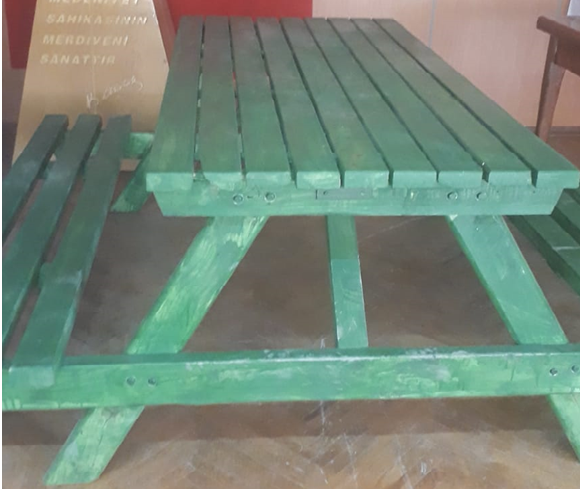 Ormancı masası.Yeşil renk ahşap koruyucu.Masa boyutları 180x90x75Çam malzemeden üretilmiştir.8 kişilik park, bahçe ve piknik alanları için ormancı masası.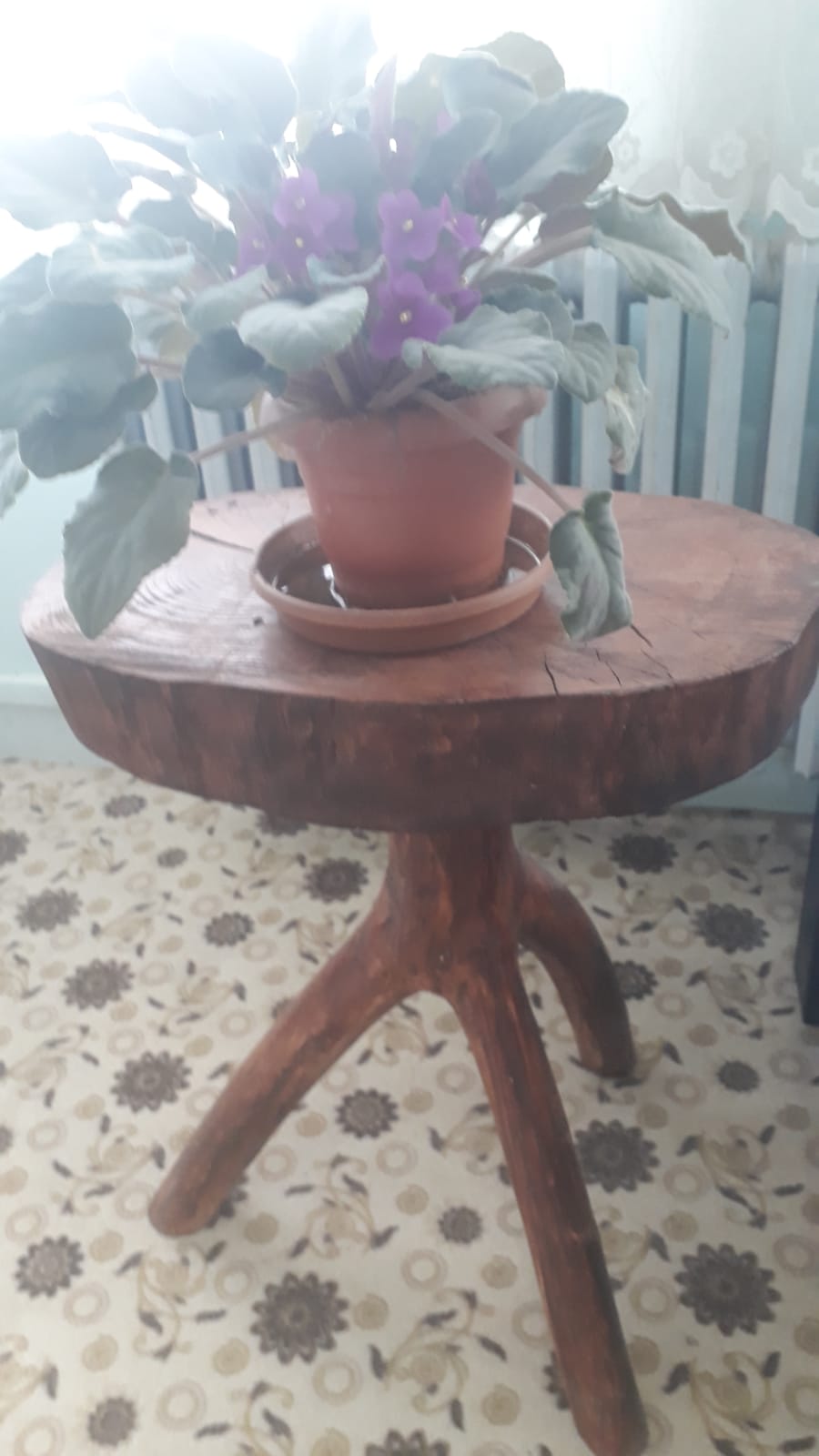 Doğal ahşap kütük sehpa.Ceviz rengi ahşap koruyucu.50x40 cm çapında. Kalınlık 8 cm. yükseklik 60 cm.Çam malzemeden üretilmiştir.Genel amaçlı kullanıma uygundur.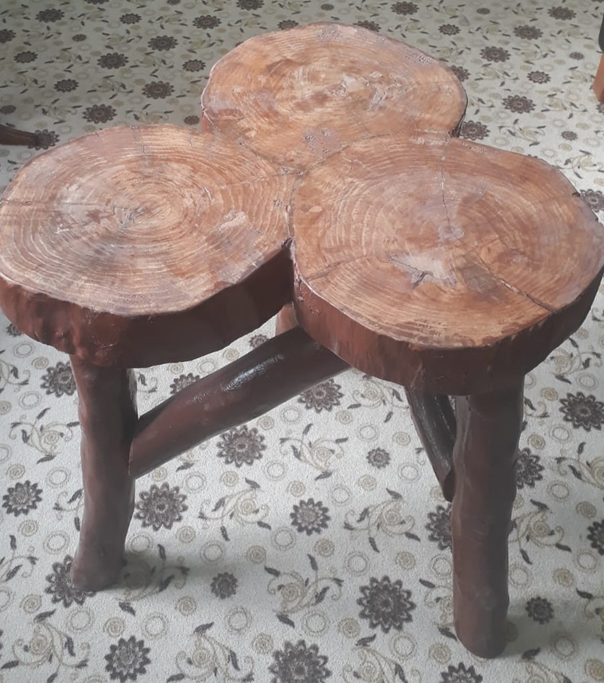 Doğal ahşap üçlü kütük sehpa.Ceviz rengi ahşap koruyucu.40x40 cm çapında 3 adet tabla . Kalınlık 8 cm. yükseklik 60 cm.Çam malzemeden üretilmiştir.Genel amaçlı kullanıma uygundur.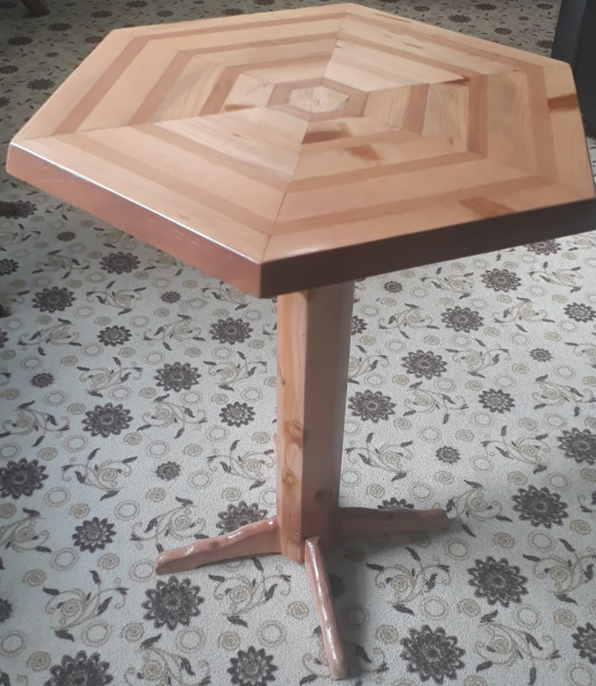 Orta sehpaÇam rengi ahşap koruyucu.Tabla çapı 60cm , yükseklik 60 cm.Çam malzemeden üretilmiştir.Merkezi ayaklı ahşap filetolu sehpa.Genel amaçlı orta sehpa olarak kullanıma uygundur.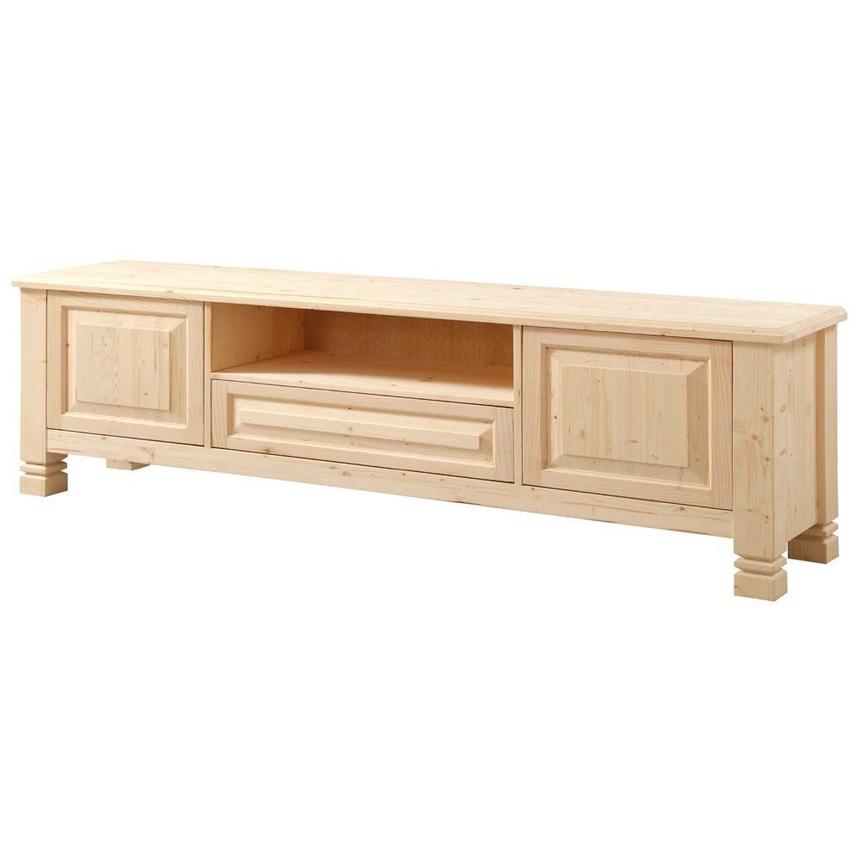 Güzel yaşam ünitesiÇam rengi150x40x50 cm ölçülerindeMasif çam malzeme kullanılmıştırOturma odası ve salon mobilyası olarak kullanılabilir.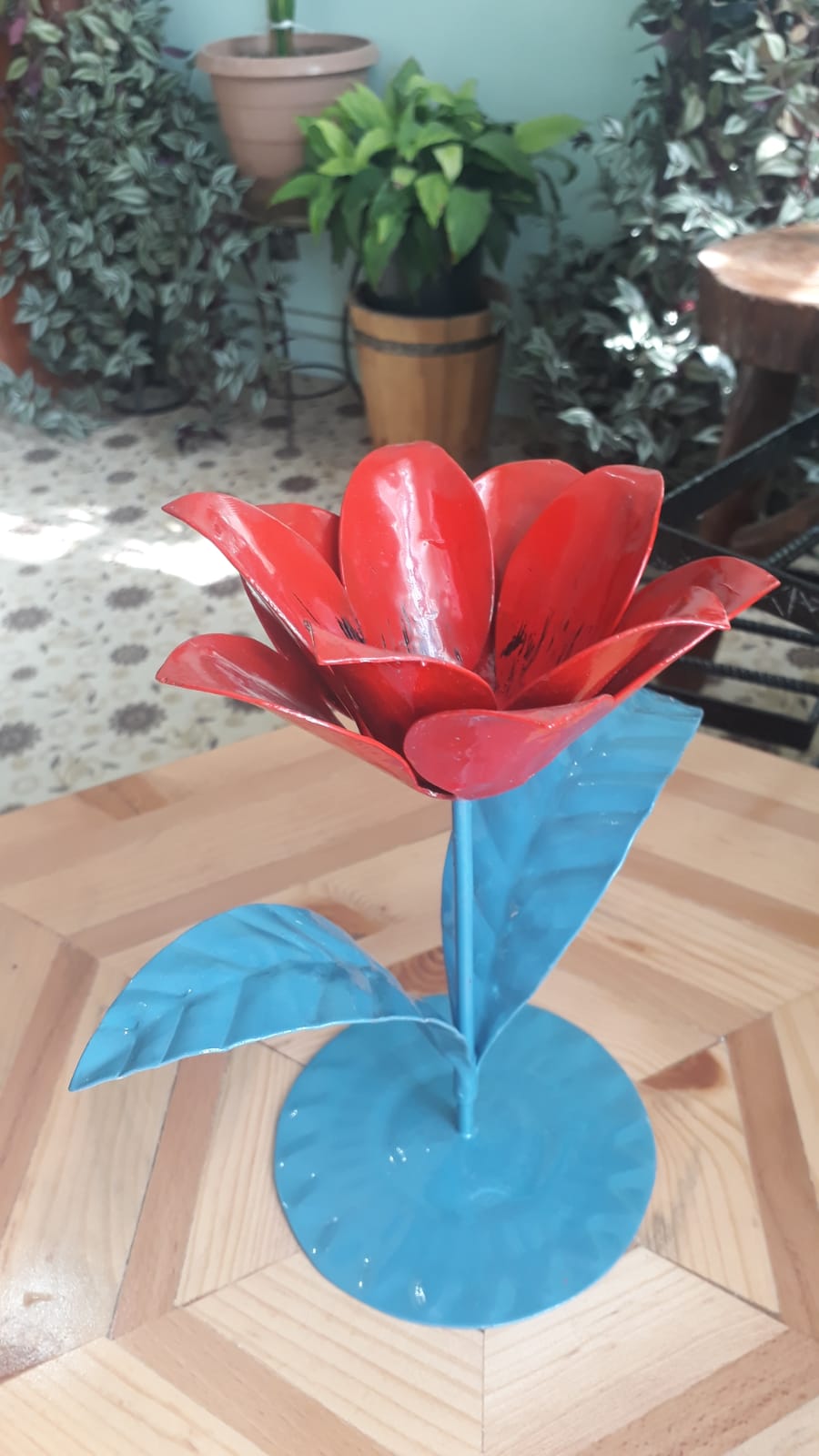 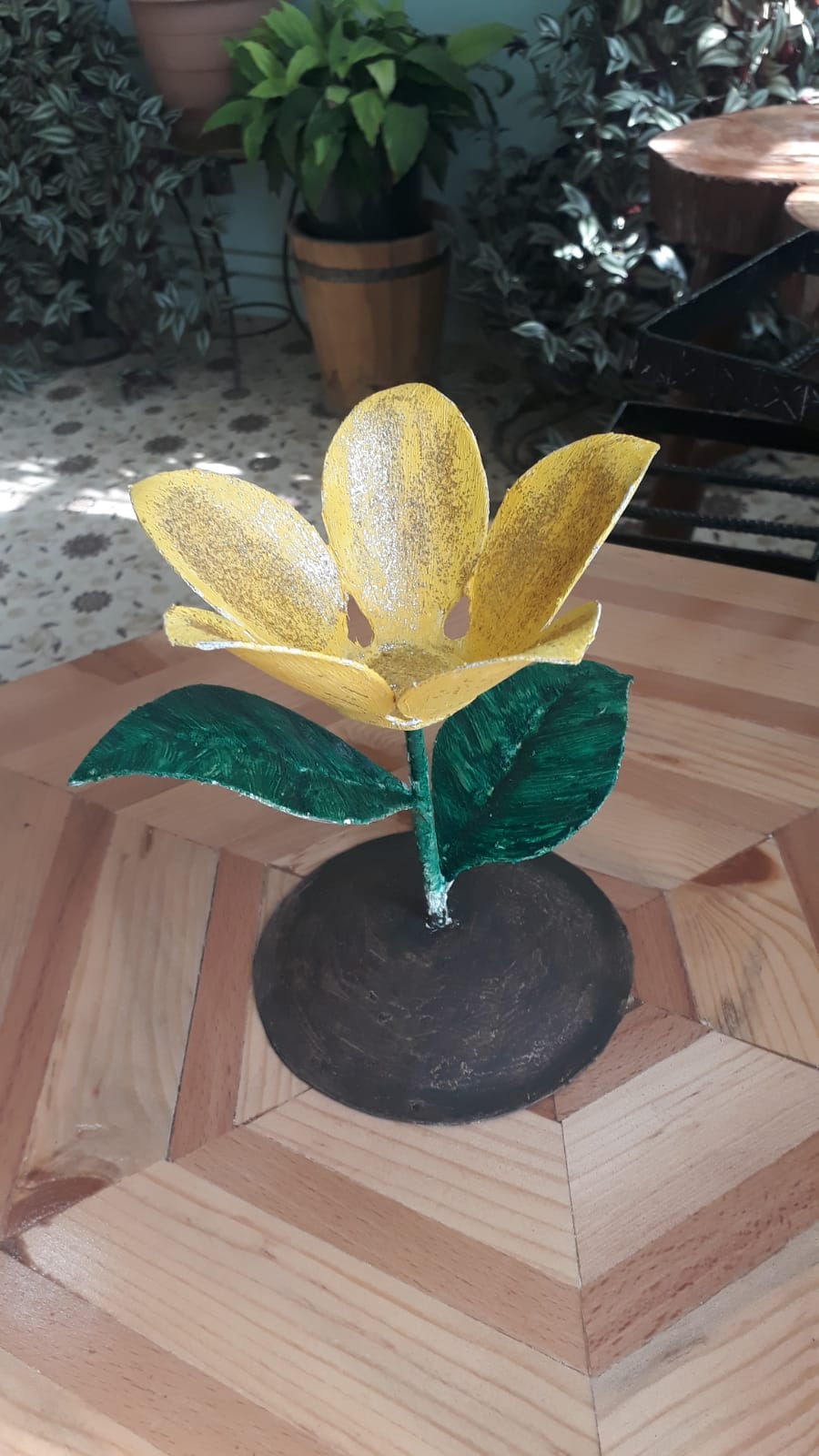 